WZÓR UMOWYzawarta w Gdyni w dniu ………2024 roku, pomiędzy:Okręgowym Przedsiębiorstwem Energetyki Cieplnej Sp. z o.o., ul. Opata Hackiego 14, 81-213 Gdynia,  zarejestrowanym  w rejestrze przedsiębiorców prowadzonym przez Sąd Rejonowy Gdańsk-Północ w Gdańsku, VIII Wydział Gospodarczy Krajowego Rejestru Sądowego nr KRS 0000047173, posiadającym  numer identyfikacji podatkowej NIP: 586-010-42-91, REGON: 190563632, kapitał zakładowy 50.508.000 PLN, mającym status dużego przedsiębiorcy w rozumieniu art. 4 pkt 6 ustawy z dnia 8 marca 2013 r. o przeciwdziałaniu nadmiernym opóźnieniom w transakcjach handlowych,[zwanym dalej Zamawiającym], reprezentowanym przez:…………………………………………………………………………………………………………………………………………………….a………………………………………………………………, 
NIP: …………………… , REGON: …………………………….,[zwanym dalej Wykonawcą], reprezentowanym przez: ……………………………………………………………[łącznie zwanymi Stronami a każdy z nich z osoba Stroną],[dalej zwana Umową]o treści następującej:§ 1.Przedmiotem Umowy jest przeprowadzenie remontu w obiekcie usytuowanym w Gdyni przy ulicy Boisko 8, zgodnie ze złożoną ofertą w postępowaniu przetargowym nr EZP/113/2024 prowadzonym w trybie przetargu nieograniczonego, w terminie do dnia 31.05.2024 r.Budynek przy ul. Boisko 8 jest stacją cieplną (rzuty obiektu oraz dokumentacja fotograficzna zawarte zostały w załączniku nr 3 do Umowy – Dokumentacja techniczna), o powierzchni:dachu ok. 220 m²,szczytowej ściany elewacyjnej ok 50 m2,ściany elewacyjnej południowo – zachodniej (nad dachami garaży) 
ok. 60 m².Wykonawca zobowiązany jest do wykonania Przedmiotu Umowy w poniższym zakresie:Remont dachu:Rozbiórka obróbek pasa nadrynnowego i podrynnowego (ok. 25 m.b.).Modyfikacja z dnia 18.03.2024 r.:Wykonanie nowego pasa podrynnowego i nadrynnowego ok. 25 m.b. wraz z gzymsem blachą ocynkowaną 0,55 mm, RAL – 7044.Docieplenie gzymsu.Zabudowanie gzymsu blachą ocynkowaną 0,55 mm RAL 7044.Wykonanie nowego pasa nadrynnowego.Zamocowanie nowych rynhaków.Demontaż starych rynien (ok. 25 m.b.).Montaż nowych rynien rozmiar150 (ok. 25 m.b.)Demontaż starych i montaż nowych rur spustowych Ø 100 (2 x 5,5 m.b. każda) z blachy ocynkowanej RAL – 7044.Wykonanie obróbki blacharskiej płaskiej na szczycie dachu ok. 25 m.b. z blachy ocynkowanej 0,55 mm RAL – 7044.Wykonanie obróbki gzymsu (tylna ściana budynku) z blachy ocynkowanej 0,55 mm RAL – 7044 ok 25 m.b.Wykonanie obróbki podstaw 6 szt. dużych wywietrzników (ok. 60 x 60 cm) blachą ocynkowaną 0,55 mm RAL – 7044Oczyszczenie z korozji i pomalowanie farbą antykorozyjną do metalu, RAL – 7044 stalowych elementów 6 szt. dużych wywietrzników.Oczyszczenie i pomalowanie farbą antykorozyjną do metalu RAL – 7044 rury odpowietrzającej kanalizację.Demontaż opierzenia ogniomurów.Wyrównanie ogniomur płytą OSB 22 mm.Wykonanie nowego opierzenia ogniomuru z blachy ocynkowanej 0,55 mm RAL – 7044.Przed położeniem nowej warstwy papy, wyrównanie i naprawa starego pokrycia dachu z papy.Wykonanie nowego pokrycia dachu ok. 220 m².Ułożenie jednej warstwy papy nawierzchniowej wentylowanej (5,2 mm).Zastosowanie odpowietrzników papy – 10 szt.Wykonanie poprawek tynkarskich i obróbki dekarskiej murowanego komina wraz z wykonaniem jego podwyższenia (wylot kanałów wentylacyjnych na wysokości 60 cm od połaci dachu) wraz z montażem na kominie nowej „czapki betonowej”.Wykonanie obróbki blacharskiej „czapki betonowej” komina.Montaż kratki stalowej przeciw ptakom w otworach kanałów wentylacyjnych komina murowanego.Wykonanie z papy, przy wszystkich kominach, kierownic spływu.Wykonanie uzupełnienia ubytków gzymsu pod rynną.Skucie głuchych tynków oraz naprawa górnej części południowego słupa (przy wiacie śmietnikowej).Umycie tylnej ściany elewacyjnej (południowo – zachodniej) nad garażami  i obok nich, wraz ze słupem, wodą z detergentem (ok. 60 m²) wraz z  zagruntowaniem. Detergent, o którym mowa w zdaniu pierwszym musi być środkiem biodegradowalnym i bezpiecznym dla środowiska naturalnego.Ułożenie warstwy kleju z wtopioną siatką włącznie ze słupem na całej tylnej ścianie ok. 60 m².Wykonanie cokołu o wymiarach 30 x 310 cm z granplastu  na tylnej ścianie (nr koloru wg palety Weber – TD 351 14WTD351/25M16/SDM76).Wykonanie opaski o szerokości 50 cm z kostki betonowej ze spadem od budynku zakończoną obrzeżem (ok 3,10 m.b.).Wykonanie obróbki dekarskiej na styku ściany z dachem garaży zabezpieczającej przed wnikaniem wilgoci w ścianę budynku.Modyfikacja z dnia 18.03.2024 r.:Montaż pasa papy nawierzchniowej wentylowanej o szerokości ok. 50 cm na całej długości styku budynku OPEC z dachem garaży (na wykonanej obróbce blacharskiej na styku dachu ze ściana w celu lepszego zabezpieczenia ściany budynku).  	Dwukrotne zagruntowanie ściany budynku nad dachem garaży do wysokości 50 cm.Położenie na ścianie masy uszczelniającej KMB (zbrojonej siatką PE) do wysokości 50 cm.Wykonanie klinu ze styropianu o boku 15 cm na łączeniu ściany z powierzchnią dachu garaży.Wklejenie pasa papy o szerokości 50 cm z czego 20 cm na ścianie na łączeniu ściany z dachem garaży.Montaż mechaniczny listwy systemowej na całej długości zamontowanej papy na górnej krawędzi papy.Przygotowanie podłoża pod zastosowane materiały izolacyjne zgodnie z kartą techniczną producenta systemu.Wykonanie wyprawy cienkowarstwowej z tynku silikonowego na tylnej ścianie budynku - kolor RAL 1013 lub jeżeli kolor farby będzie niedostępny, po uzyskaniu zgody Zamawiającego na zmianę koloru możliwe jest użycie farby z palety Weber pas premium 14WTD34P/30B15/AC22).Zabezpieczenie ściany powłoką antygraffiti.Utylizacja zdemontowanych materiałów oraz odpadów powstałych w trakcie realizacji przedmiotu zamówienia.Uwaga: materiały wykorzystane do uszczelnienia styku ściany budynku z dachem garaży muszą pochodzić z jednego systemu.Hydroizolacja ściany szczytowej oraz naprawa elewacji:Odkopanie ławy fundamentowej na głębokość ok. 15 cm poniżej górnej krawędzi ławy fundamentowej, północnej ściany budynku (wykop w stosunku 2:1).Usunięcie karpy po ściętym drzewie znajdującej się przy ścianie budynku. Oczyszczenie podłoża, naprawienie i uzupełnienie ubytków tynkarskich.Wykonanie fasety na styku fundamentu ze ścianą fundamentową.Zagruntowanie podłoża masą asfaltową: 10 cm pionowego odcinka ławy fundamentowej oraz ściany fundamentowej powyżej, do wysokości +30 cm ponad poziomem terenu, gruntem Deitermann Weber tec 901 lub produktem równoważnym.Wykonanie izolacji przeciwwilgociowej fundamentu i ściany fundamentowej warstwą masy izolacyjnej Super flex 10 (lub produktem równoważnym) o grubości min. 3 mm (po wyschnięciu) z wtopioną siatką PE (elewacyjną). Obłożenie ławy i ścian fundamentowych folią kubełkową zakończoną od góry listwą mocującą.Zasypanie wykopu i uporządkowanie terenu.Umycie ściany elewacyjnej wraz z dwoma słupami wodą z detergentem (ok. 50 m²). Detergent, o którym mowa w zdaniu pierwszym musi być środkiem biodegradowalnym i bezpiecznym dla środowiska naturalnego.Nałożenie warstwy kleju z wtopioną siatką na ścianę oraz słupy.Wykonanie wyprawy cienkowarstwowej z tynku silikonowego (kolor RAL 1013 lub wg Webera – pas premium 14WTD34P/30B15/AC22).Wykonanie wyprawy cokołu z granplastu ok.30 cm (nr koloru wg palety Weber – TD 351 14WTD351/25M16/SDM76).Zabezpieczenie ściany powłoką antygraffiti.Wykonanie opaski z kostki betonowej wzdłuż remontowanej ściany o szerokości 50 cm i długości 8,5 m.b.Montaż obrzeży blokujących grunt ok. 8,5 m.b. Utylizacja odpadów powstałych w trakcie realizacji Przedmiotu Umowy.Wymiana drzwi i bramy:Demontaż drzwi do stacji grupowej.Montaż nowych drzwi stalowych do stacji grupowej: ciepłych, pełnych, dwuskrzydłowych o kolorze RAL 7044 (NCS S 2502Y), o wymiarach: szerokość – 1,7 i wysokość – 2,10 m (w świetle), dzielonych w stosunku: skrzydło czynne - 100 cm i skrzydło bierne - 70 cm (skrzydło bierne musi posiadać blokadę góra i dół). Drzwi muszą być wyposażone w dwa zamki oraz stopki / blokady zabezpieczające przed ich zamykaniem.Wykonanie spocznika przed wejściem do stacji, o wymiarach 40 x 170 cm (płaski).Wykonanie najazdu na spocznik w świetle skrzydła czynnego umożliwiającego wjazd wózka z gazami do stacji.Demontaż drzwi wejściowych do części magazynowej budynku.Obróbka drzwi wejściowych (wyrównanie otworu, uzupełnienie ubytków itp.). Montaż nowych drzwi stalowych, ciepłych, pełnych w kolorze RAL 7044 (NCS S 2502Y), o wymiarach: szerokość 90 cm i wysokość 200 cm w świetle, wyposażone w dwa zamki oraz stopkę zabezpieczającą przed zamykaniem.Demontaż starej bramy wjazdowej do garażu o wymiarach: wysokość – 2,08 m oraz szerokość – 3,0 m (obróbka otworu bramy, wyrównanie i uzupełnienie ubytków itp.).Montaż nowej bramy segmentowej bez przejścia oraz bez naświetleń z napędem elektrycznym oraz fotokomórką otwieranej wyłącznie przy użyciu pilota (2 szt.), w kolorze RAL 7044 (NCS S 2502Y).Wykonanie dodatkowej konstrukcji usztywniającej szyny prowadnic bramy w budynku.Utylizacja zdemontowanych materiałów oraz odpadów powstałych w trakcie realizacji Przedmiotu Umowy.Materiały użyte podczas realizacji Przedmiotu Umowy muszą posiadać znak „CE” i deklarację  właściwości użytkowych.Wykonawca zobowiązany jest do:zabezpieczenia obiektu przed kradzieżą, szkodami i innymi ujemnymi oddziaływaniami, przejmując wszelkie skutki finansowe z tego tytułu; zabezpieczenia pod względem bhp wszystkich miejsc wykonywania prac oraz miejsca składowania materiałów – zgodnie z przepisami i dokumentacją techniczną;używania sprawnych technicznie - sprzętu oraz narzędzi, posiadających odpowiednie certyfikaty i dopuszczenia, zapewnienia wszystkich koniecznych materiałów do wykonania Przedmiotu Umowy, przy czym wszystkie materiały użyte do jego realizacji muszą być fabrycznie nowe, odpowiadające obowiązującym normom i standardom,  w tym jakościowym wynikającym i/lub związanym ze szczególnym rodzajem i charakterem Przedmiotu Umowy, a także muszą posiadać wszelkie wymagane prawem atesty. Wskazane w zdaniu poprzednim materiały nie mogą pochodzić z takich krajów, jak Białoruś i/lub Federacja Rosyjska. Wykonawca winien zagwarantować i zapewnić, iż użyte przez niego do wykonania Przedmiotu Umowy materiały nie pochodzą, ani nie będą pochodziły z krajów i/lub obszarów i/lub od dostawców/producentów objętych embargiem bądź sankcjami polskimi i/lub międzynarodowymi. Naruszenie obowiązków, gwarancji i zapewnień, o których mowa w zdaniach poprzednich stanowić będzie rażące naruszenie warunków zamówienia,zachowania w tajemnicy wszelkich informacji i danych uzyskanych w trakcie wykonywania niniejszego zamówienia, niezależnie od źródła ich pochodzenia, za wyjątkiem informacji, których obowiązek ujawnienia przewidują przepisy obowiązującego prawa (obowiązek zachowania tajemnicy nie podlega ograniczeniu w czasie),zabezpieczenia na potrzeby swojego personelu przenośnej toalety,w przypadku braku dostępności asortymentu o kolorze RAL 7044 Wykonawca poinformuje  Zamawiającego o tym fakcie  i przedstawi do wglądu Zamawiającemu próbki kolorów najbardziej zbliżonych do koloru RAL 7044 wskazanego w książce wizerunkowej OPEC do stosowania w obiektach. Wykonawca zamówi i zamontuje jedynie zaakceptowany przez Zamawiającego zamienny Nr koloru RAL, a w przypadku zmiany koloru z RAL 7044 na inny, Wykonawca wykona wszystkie zamówione elementy stolarki otworowej w jednym kolorze.W trakcie realizacji Przedmiotu Umowy Wykonawca ponosić będzie odpowiedzialność na zasadach ogólnych za szkody związane z realizacją Umowy, w szczególności za utratę dóbr materialnych, uszkodzenie ciała lub śmierć osób oraz odpowiedzialność za wybrane metody działań i bezpieczeństwo na terenie wykonywanych prac, względem Zamawiającego, wszelkich podmiotów oraz osób trzecich.Zamawiający umożliwi wybranemu Wykonawcy dostęp do wody oraz możliwość korzystania z jednofazowej instalacji elektrycznej w pomieszczeniu stacji cieplnej.§ 2.Za wykonanie Przedmiotu Umowy Strony ustalają wynagrodzenie ryczałtowe w wysokości:……………………………………. PLN (wartość netto) słownie: …………………………….…. zł ……………………………………. PLN (podatek Vat) słownie: ………………………………….. zł ……………………………………. PLN (cena brutto) słownie: …………………………………… zł Wynagrodzenie, o którym mowa  w ust. 1 powyżej obejmuje całkowity koszt wykonania Przedmiotu Umowy oraz wszelkie koszty i wydatki towarzyszące, poniesione, lub których poniesienie jest niezbędne dla wykonania przez Wykonawcę Przedmiotu Umowy i uwzględnia wszystkie czynności związane z prawidłową i terminową realizacją Przedmiotu Umowy, w tym w szczególności koszty urządzeń i narzędzi, koszty transportu, koszt sprzętu ochrony indywidualnej, zakupu niezbędnych materiałów, zaplecza socjalnego, montażu, demontażu, koszty zagospodarowania, ubezpieczenia, składowania i utylizacji odpadów, itp. Wynagrodzenie określone w ust. 1 odpowiada zakresowi prac opisanymi w § 1 niniejszej Umowy i jest wynagrodzeniem ryczałtowym. Żadne kwoty i/lub wydatki Wykonawcy poniesione podczas wykonywania Przedmiotu Umowy nie podlegają zwrotowi ani refundacji.Dokumentem upoważniającym Wykonawcę do wystawienia faktury VAT za wykonanie  Przedmiotu  Umowy będzie Protokół odbioru końcowego podpisany przez uprawnionych przedstawicieli Zamawiającego i Wykonawcy.Płatność zostanie zrealizowana przelewem na rachunek bankowy Wykonawcy nr rachunku: ………………………………………………………………………………. - 30 dni od daty skutecznego dostarczenia prawidłowo wystawionej faktury VAT do Zamawiającego po zakończeniu realizacji całości prac, określonych w § 1 Umowy.Wystawiona faktura VAT winna zawierać odniesienie do numeru Umowy.Za datę dokonania płatności na rzecz Wykonawcy uważa się dzień uznania rachunku bankowego Zamawiającego.Wynagrodzenie ustalone w ust. 1 niniejszego paragrafu obejmuje całość prac wykonanych przez Wykonawcę oraz wszystkich Podwykonawców i dalszych Podwykonawców.Wykonawca oświadcza, że numer rachunku rozliczeniowego wskazany we wszystkich fakturach, które będą wystawione w jego imieniu, jest rachunkiem, dla którego zgodnie z rozdziałem 3a ustawy z dnia 29 sierpnia 1997 r. - Prawo bankowe (t.j. Dz. U. 2022 poz. 2324 z późniejszymi zmianami)  prowadzony jest rachunek VAT. W związku z obowiązkiem, jaki nakłada na Zamawiającego art. 4 ust. 1 ustawy o elektronicznym fakturowaniu w zamówieniach publicznych, koncesjach na roboty budowlane lub usługi oraz partnerstwie publiczno-prywatnym (t.j. Dz.U 2020 poz. 1666 z późn. zmianami) Zamawiający odbierze od Wykonawcy fakturę elektroniczną przesłaną za pośrednictwem Platformy Elektronicznego Fakturowania (PEF), w przypadku przesłania jej tą drogą przez Wykonawcę. Zamawiający posiada konto na PEF pod adresem: https://www.brokerinfinite.efaktura.gov.pl/, Skrzynka NIP 5860104291 Zamawiającego.W przypadku, gdy Wykonawca jest czynnym podatnikiem podatku od towarów i usług (podatku VAT), Zamawiający zastrzega prawo odmowy zapłaty, jeżeli wskazany do zapłaty rachunek bankowy nie znajduje się na udostępnionym przez Szefa Krajowej Administracji Skarbowej na stronie BIP Ministerstwa Finansów wykazie podmiotów zarejestrowanych jako podatnicy VAT. W takim przypadku Wykonawca zobowiązany jest wskazać – pisemnie – kolejny numer rachunku bankowego, który będzie zgodny z rachunkiem wskazanym w wykazie Ministerstwa Finansów, zapisy zdania pierwszego stosuje się odpowiednio. W sytuacji, o której mowa w ust. 10 powyżej termin płatności ulega odpowiedniemu wydłużeniu, a Wykonawcy  nie przysługuje z tego tytułu żadne roszczenie, w tym prawo do naliczania odsetek  za nieterminowe uregulowanie należności przez Zamawiającego.W przypadku przedstawienia przez Wykonawcę faktury wystawionej nieprawidłowo lub bezpodstawnie, Zamawiający zwróci ją Wykonawcy. Termin płatności faktury rozpoczyna bieg od dnia otrzymania przez Zamawiającego prawidłowo wystawionej faktury.Zamawiający oświadcza, że będzie realizować płatności za faktury z zastosowaniem mechanizmu podzielonej płatności, tzw. split payment.Wykonawca oświadcza, że wyraża zgodę na dokonywanie przez Zamawiającego płatności w systemie podzielonej płatności.Mechanizm podzielonej płatności nie będzie wykorzystywany do zapłaty za czynności lub zdarzenia pozostające poza zakresem podatku VAT (np. zapłata odszkodowania), a także za świadczenia zwolnione z VAT lub opodatkowane stawką 0%.Zamawiający oświadcza, że jest czynnym podatnikiem VAT i posiada NIP wskazany w komparycji Umowy.Wykonawca oświadcza, że jest czynnym podatnikiem VAT i posiada NIP wskazany w komparycji Umowy.Zamawiający oświadcza, że posiada status dużego przedsiębiorcy w rozumieniu art. 4 pkt. 6) ustawy z dnia 8 marca 2013 r. o przeciwdziałaniu nadmiernym opóźnieniom w transakcjach handlowych (t.j. Dz. U. 2023 poz. 1790).Wykonawca oświadcza, że posiada*/nie posiada* status/u* dużego przedsiębiorcy w rozumieniu art. 4 pkt 6) ustawy z dnia 8 marca 2013 r. o przeciwdziałaniu nadmiernym opóźnieniom w transakcjach handlowych (t.j. Dz. U. 2023 poz. 1790).§ 3.Wykonawca zobowiązuje się do realizacji Przedmiotu Umowy zgodnie z przepisami obowiązującego prawa, zasadami wiedzy technicznej i sztuką budowlaną.Wykonawca zapewnia i gwarantuje, że wykonanie Przedmiotu Umowy (w tym jego poszczególnych części) będzie wolne od wad fizycznych i prawnych, w tym wad, które mogłyby spowodować jakąkolwiek odpowiedzialność Zamawiającego z jakiegokolwiek tytułu w stosunku do jakiejkolwiek osoby bądź podmiotu.Powierzenie przez Wykonawcę Przedmiotu Umowy lub jego części podwykonawcy/podwykonawcom i lub dalszym podwykonawcom wymaga uprzedniej, pisemnej zgody Zamawiającego. W przypadku, o którym mowa w zdaniu poprzednim Wykonawca ponosić będzie odpowiedzialność za działania i/lub zaniechania podwykonawców na zasadzie ryzyka.§ 4.Obowiązki Stron:Zamawiający:zobowiązuje się do przekazania obiektu Wykonawcy w terminie do 3 dni roboczych od daty podpisania niniejszej Umowy na podstawie pisemnego Protokołu podpisanego przez umocowanych przedstawicieli Zamawiającego i Wykonawcy;umożliwi Wykonawcy dostęp do wody oraz zapewni możliwość korzystania z jednofazowej instalacji elektrycznej w pomieszczeniu stacji cieplnej;zapewni nadzór inwestorski w trakcie realizacji Przedmiotu Umowy;terminowo ureguluje wynagrodzenie należne Wykonawcy za należyte wykonanie Przedmiotu Umowy.Wykonawca, w szczególności swoim kosztem i staraniem:zabezpieczy obiekt przed kradzieżą, szkodami i innymi ujemnymi oddziaływaniami, przejmując wszelkie skutki finansowe z tego tytułu oraz pod względem bhp wszystkich miejsc wykonywania prac oraz miejsca składowania materiałów – zgodnie z przepisami i dokumentacją techniczną;zobowiązuje się do używania sprawnych technicznie - sprzętu oraz narzędzi, posiadających odpowiednie certyfikaty i dopuszczenia, będzie posiadał w trakcie realizacji Przedmiotu Umowy ubezpieczenie od odpowiedzialności cywilnej, obejmujące odpowiedzialność za wszelkie szkody wyrządzone Zamawiającemu i/lub  jakimkolwiek osobom bądź podmiotom trzecim w związku i/lub przy okazji wykonywania niniejszej Umowy (za wystarczającą uznaje się umowę ubezpieczenia zawierającą standardowe ograniczenia odpowiedzialności stosowane przez ubezpieczycieli na rynku krajowym; suma gwarancyjna – minimum cena brutto kontraktu); Na potwierdzenie niniejszego Wykonawca dostarczy Zamawiającemu stosowny dokument (np. opłaconą polisę) w terminie po podpisaniu niniejszej umowy i przed przekazaniem obiektu,zgłosi Zamawiającemu (drogą elektroniczną na dane wskazane w § 8 ust. 2) informację o konieczności odbioru elementów prac ulegających zakryciu; przepisy § 5 ust. 1÷5 stosuje się odpowiednio,zabezpieczy na potrzeby swojego personelu przenośną toaletę,zachowa w tajemnicy wszelkie informacje i dane uzyskane w trakcie realizacji niniejszej Umowy, niezależnie od źródła ich pochodzenia, za wyjątkiem informacji, których obowiązek ujawnienia przewidują przepisy obowiązującego prawa (obowiązek zachowania tajemnicy nie podlega ograniczeniu w czasie),zapewni wszystkie konieczne materiały do wykonania Przedmiotu Umowy, przy czym wszystkie materiały użyte do jego realizacji muszą być fabrycznie nowe, odpowiadające obowiązującym normom i standardom,  w tym jakościowym wynikającym i/lub związanym ze szczególnym rodzajem i charakterem Przedmiotu Umowy, a także muszą posiadać wszelkie wymagane prawem atesty. Wskazane w zdaniu poprzednim materiały nie mogą pochodzić z takich krajów, jak Białoruś i/lub Federacja Rosyjska. Wykonawca gwarantuje i zapewnia, iż użyte przez niego do wykonania Przedmiotu Umowy materiały nie pochodzą, ani nie będą pochodziły z krajów i/lub obszarów i/lub od dostawców/producentów objętych embargiem bądź sankcjami polskimi i/lub międzynarodowymi. Naruszenie obowiązków, gwarancji i zapewnień, o których mowa w zdaniach poprzednich stanowić będzie rażące naruszenie warunków Umowy.dostarczy na każde żądanie Zamawiającego dokumenty dotyczące stosowanych materiałów, badań, uprawnień, atestów itp. w formie:kopii takiego dokumentu potwierdzonej za zgodność z oryginałem przez Wykonawcę,oryginału lub notarialnie poświadczonej kopii dokumentów w przypadku gdy złożona kopia dokumentu jest nieczytelna lub budzi wątpliwości co do jej prawdziwości;na każde żądanie Zamawiającego Wykonawca w terminie 5 dni od daty otrzymania żądania, ma obowiązek przedstawić Zamawiającemu dokumenty potwierdzające miejsce pochodzenia materiałów, umożliwiające identyfikację ich dostawców i/lub producentów, a także celem wykazania wypełnienia zobowiązania, o którym mowa w ust. 2 lit g) powyżej;w przypadku konieczności zatrudnienia Podwykonawców będzie ponosił pełną odpowiedzialność wobec Zamawiającego i osób trzecich za prace wykonane przez Podwykonawców.§ 5. Zamawiający wyznacza datę dla czynności odbioru końcowego prac stanowiących  Przedmiot Umowy, nie później niż na 3 dni kalendarzowe licząc od daty pisemnego powiadomienia Zamawiającego o gotowości do odbioru. W odbiorze uczestniczyć będą upoważnieni przedstawiciele Zamawiającego i Wykonawcy.Wykonawca wykona na swój koszt i przedłoży Zamawiającemu: oświadczenie o utylizacji odpadów wraz z kartami przekazania odpadów,deklaracje właściwości użytkowych, certyfikaty i atesty materiałów wbudowanych,inne dokumenty wytworzone w trakcie realizacji Umowy, o ile okażą się konieczne.Potwierdzeniem prawidłowego wykonania Przedmiotu Umowy będzie Protokół odbioru końcowego, który sporządzi Zamawiający i doręczy Wykonawcy w dniu odbioru celem jego podpisania.Zamawiający może odmówić odbioru końcowego i podpisania Protokołu odbioru końcowego gdy Przedmiot Umowy (lub jego część) został wykonany niezgodnie z niniejszą Umową i/lub zasadami wiedzy technicznej bądź wady są na tyle istotne, że przedmiot odbioru nie nadaje się do użytkowania. W sytuacji konieczności wykonania prac zamiennych lub dodatkowych niezbędnych do prawidłowej realizacji Przedmiotu Umowy, Wykonawca zobowiązuje się do sporządzenia wyceny prac dodatkowych lub zamiennych w formie kosztorysu. Wykonawca nie może rozpocząć niniejszych prac bez pisemnej akceptacji przedstawionego kosztorysu, przez Zamawiającego.§ 6.Wykonawca bez jakichkolwiek ograniczeń lub zastrzeżeń odpowiada wobec Zamawiającego z tytułu rękojmi za wady i gwarancji jakości za cały Przedmiot Umowy oraz za wszystkie jego poszczególne części, w tym także za części realizowane przez Podwykonawców.Na Przedmiot Umowy Wykonawca udziela Zamawiającemu gwarancji jakości i rękojmi za wady, która kończy się z upływem 36 miesięcy od dnia podpisania Protokołu odbioru końcowego.Ilekroć w dalszych postanowieniach jest mowa o „usunięciu wady” należy przez to rozumieć również wymianę rzeczy wchodzących w zakres Przedmiotu Umowy na wolną od wad.W razie stwierdzenia w okresie gwarancyjnym istnienia wad nie nadających się do usunięcia, Zamawiający może na koszt Wykonawcy żądać: wymiany uszkodzonych części - jeżeli wady umożliwiają użytkowanie Przedmiotu Umowy bądź jego części zgodnie z jego przeznaczeniem,wykonania  Przedmiotu Umowy po raz drugi, zachowując prawo domagania się od Wykonawcy, naprawienia szkody wynikłej z opóźnienia - jeżeli wady uniemożliwiają użytkowanie  Przedmiotu Umowy zgodnie z jego przeznaczeniem.Wykonawca nie może odmówić usunięcia wad bez względu na wysokość związanych z tym kosztów.Wykonawca zobowiązuje się wobec Zamawiającego do naprawienia wszelkich szkód, które może ponieść Zamawiający z tytułu nienależytego wykonania Umowy przez Wykonawcę.W przypadku wystąpienia jakiejkolwiek wady lub usterki w Przedmiocie Umowy Zamawiający jest uprawniony do:żądania usunięcia wady lub usterki Przedmiotu Umowy, a w przypadku, gdy dana rzecz wchodząca w zakres Przedmiotu Umowy była już dwukrotnie naprawiana do żądania wymiany tej rzeczy na nową, wolną od wad lub usterek;wskazania trybu usunięcia wady lub usterki albo wymiany rzeczy na wolną od wad lub usterek;żądania od Wykonawcy odszkodowania obejmującego zarówno poniesione szkody, straty, jak i utracone korzyści, których doznał Zamawiający lub osoby trzecie na skutek wystąpienia wad lub usterek;żądania od Wykonawcy zapłaty kar umownych, o których mowa w § 7 niniejszej Umowy.W przypadku ujawnienia wady lub usterki w okresie trwania gwarancji, Zamawiający niezwłocznie, lecz nie później niż w ciągu 14 dni kalendarzowych od ujawnienia wady lub usterki, zawiadomi na piśmie o niej Wykonawcę, równocześnie wzywając go do usunięcia ujawnionej wady lub usterki.Wykonawca obowiązany jest przystąpić do usuwania ujawnionej wady lub usterki bezzwłocznie, jednak zawsze nie później niż w ciągu 7 dni kalendarzowych od daty otrzymania wezwania lub od daty sporządzenia protokołu z przeglądu gwarancyjnego, w zależności które zdarzenie nastąpi wcześniej. Termin usuwania wad lub usterek nie może być dłuższy niż 14 dni roboczych od daty przystąpienia do ich usuwania (tryb zwykły).W przypadku, gdy w wyniku wady lub usterki dojdzie do awarii ograniczającej lub uniemożliwiającej działanie części lub całości Przedmiotu Umowy, lub gdy awaria może skutkować zagrożeniem dla życia lub zdrowia ludzi, zanieczyszczeniem środowiska lub wystąpieniem istotnej niepowetowanej szkody Zamawiającego lub osób trzecich, awaria zostanie usunięta przez Wykonawcę w ciągu 48 godzin od momentu powiadomienia go o awarii przez Zamawiającego (tryb awaryjny).Usunięcie wad lub usterek uważa się za skuteczne z chwilą podpisania przez obie Strony protokołu z datą usunięcia wady lub usterki.Wykonawca jest zobowiązany do przeprowadzania w ramach gwarancji napraw zgłaszanych przez Zamawiającego. Usunięcie wady lub usterki albo dostarczenie rzeczy wolnej od wad lub usterek następuje w miejscu, w którym rzecz będzie się znajdowała w chwili ujawnienia wady lub usterki.Wykonawca ponosi również koszty związane z demontażem rzeczy wadliwej i montażem rzeczy wolnej od wad lub usterek, zaś w przypadku braku możliwości usunięcia wady lub usterki w miejscu, w którym rzecz będzie się znajdowała w chwili ujawnienia wady lub usterki, wszelkie koszty transportu oraz ryzyko utraty lub uszkodzenia rzeczy obciążać będzie w całości Wykonawcę. Zamawiający nie będzie wykonywał żadnych napraw we własnym zakresie ani zlecał ich wykonania stronie trzeciej bez uprzedniej pisemnej zgody Wykonawcy z wyjątkiem przypadków, gdy Wykonawca mimo wcześniejszego wezwania, w czasie określonym odpowiednio w ust. 9 i/lub 10 niniejszego paragrafu nie przystąpi do naprawy lub wymiany. W takim przypadku Zamawiający może na koszt i ryzyko Wykonawcy wykonać naprawę we własnym zakresie lub siłami strony trzeciej bez konieczności uzyskiwania upoważnienia sądu, na co Wykonawca wyraża zgodę. Wykonawca zobowiązuje się do pokrycia udokumentowanych kosztów związanych z usunięciem takiej wady lub usterki oraz do wypłaty odszkodowania, o którym mowa w ust. 7 pkt 3 niniejszego paragrafu.Z tytułu wykonania naprawy we własnym zakresie lub siłami strony trzeciej (ust. 14 niniejszego paragrafu) Zamawiający nie traci uprawnień do gwarancji za cały Przedmiot Umowy.§ 7. W razie zwłoki w wykonaniu Przedmiotu Umowy Wykonawca zapłaci Zamawiającemu karę umowną w wysokości 0,20% wynagrodzenia umownego brutto, o którym mowa w § 2 ust. 1 powyżej za każdy dzień zwłoki w ciągu pierwszych 14 dni liczonych od ustalonego terminu i 0,30% za każdy kolejny dzień zwłoki. Datą wykonania Przedmiotu Umowy jest data podpisania przez obie Strony Protokołu odbioru końcowego, o którym mowa w § 5 ust. 4 niniejszej Umowy.W przypadku niedotrzymania przez Wykonawcę terminu, na usunięcie wad lub usterek, o których mowa w § 6 ust. 9 i/lub ust. 10, Zamawiający zastrzega sobie możliwość naliczania kar umownych w wysokości 0,10% wynagrodzenia brutto określonego w § 2 ust. 1 niniejszej Umowy licząc od upływu terminów, o których mowa w § 6 ust. 9 i/lub 10, za każdy dzień zwłoki.Wykonawca zapłaci Zamawiającemu karę umowną w wysokości 500,00 zł za naruszenie obowiązku, o którym mowa w § 4 ust. 2 lit. i) Umowy za każdy dzień zwłoki w dostarczeniu dokumentów. Niezależnie od kar umownych określonych w Umowie i ich tytułu Zamawiającemu przysługuje prawo dochodzenia, na zasadach ogólnych, odszkodowania  przenoszącego wysokość zastrzeżonych kar umownych.Zamawiającemu przysługuje prawo odstąpienia od Umowy w przypadku niewykonania lub nienależytego wykonania Umowy, w szczególności gdy Wykonawca:z przyczyn, za które ponosi odpowiedzialność nie wykonuje Umowy lub wykonuje ją nienależycie i pomimo pisemnego wezwania Wykonawcy do przystąpienia do wykonywania lub należytego wykonywania Umowy w wyznaczonym przez Zamawiającego, a uzasadnionym technicznie terminie, nie zadośćuczyni żądaniu Zamawiającego, bez istotnie uzasadnionej przyczyny przerwał wykonywanie prac i pomimo dodatkowego pisemnego wezwania Zamawiającego nie podjął ich w wyznaczonym okresie, z przyczyn, za które ponosi odpowiedzialność nie przystąpił do odbioru obiektu lub nie rozpoczął prac, bądź pozostaje w zwłoce z realizacją prac tak dalece, że wątpliwe jest dochowanie terminu zakończenia prac, podzleca część lub całość robót i/lub dokonuje cesji wynagrodzenia  lub jego  części bez uprzedniej pisemnej zgody Zamawiającego,Oprócz wypadków wymienionych w Kodeksie Cywilnym oraz w innych postanowieniach Umowy Zamawiający może odstąpić od Umowy w każdym z niżej opisanych przypadków, jeżeli:zostanie złożony wniosek o likwidację lub rozwiązanie Wykonawcy;wystąpiła istotna zmiana okoliczności powodująca, że wykonanie Umowy nie leży w interesie Zamawiającego, czego nie można było przewidzieć w chwili jej zawarcia;przekroczona zostanie maksymalna wysokość kar umownych naliczonych Wykonawcy, o których mowa w ust. 10 zdanie drugie niniejszego paragrafu.Zamawiający uprawniony jest do rozwiązania Umowy w każdym przypadku, gdy materiały użyte do wykonania Przedmiotu Umowy pochodziły z takich krajów, jak Białoruś i/lub Federacja Rosyjska i/lub z krajów i/lub obszarów i/lub od dostawców/producentów objętych embargiem bądź sankcjami polskimi i/lub międzynarodowymi, przy czym rozwiązanie Umowy z takiej przyczyny może nastąpić ze skutkiem natychmiastowym.Z tytułu rozwiązania Umowy z przyczyn, o których mowa w ust. 7 powyżej Zamawiającemu przysługuje kara umowna w wysokości 25% wynagrodzenia brutto określonego w § 2 ust. 1 niniejszej Umowy. Zamawiający może potrącić wierzytelności z tytułu kar umownych z wynagrodzenia Wykonawcy brutto określonego w § 2 ust. 1 niniejszej Umowy. Kary umowne podlegają sumowaniu. Łączna wartość kar umownych naliczona Wykonawcy przez Zamawiającego nie może przekroczyć  30% wynagrodzenia brutto, o którym mowa w § 2 ust. 1 Umowy. Zamawiający uprawniony jest do skorzystania z prawa odstąpienia od umowy z przyczyn wskazanych powyżej, w terminie 30 dni od podjęcia przez Zamawiającego wiedzy o zaistnieniu przesłanki do odstąpienia poprzez złożenie Wykonawcy stosownego pisemnego oświadczenia wraz z uzasadnieniem.W przypadku odstąpienia od Umowy lub jej rozwiązania Wykonawca może żądać wyłącznie wynagrodzenia należnego z tytułu wykonanej należycie części Umowy, przy czym w przypadku rozwiązania Umowy Wykonawcy nie przysługuje wynagrodzenie za część Umowy zrealizowaną przy wykorzystaniu materiałów, które pochodziły z takich krajów, jak Białoruś i/lub Federacja Rosyjska i/lub z krajów i/lub obszarów i/lub od dostawców/producentów objętych embargiem bądź sankcjami polskimi i/lub międzynarodowymi.W przypadku odstąpienia od Umowy lub jej rozwiązania, w mocy pozostają zapisy umożliwiające jej rozliczenie, dochodzenie kar umownych i odszkodowania, oraz dotyczące gwarancji i rękojmi.Niezależnie od postanowień, o których mowa powyżej w każdym przypadku, Wykonawca zrefunduje Zamawiającemu wszelkie prawomocnie nałożone na niego kary i opłaty jak również koszty poniesione we wszelkich postępowaniach z tym przypadkiem związanych lub jego dotyczących, wynikające z niestosowania się do zakazów określonych Umową.§ 8.Ze strony Wykonawcy osoba upoważnia do uzgadniania realizacji Umowy:……………………………., tel. ……………….., e-mail: …………………………………………….Ze strony Zamawiającego osoba upoważniona do uzgadniania realizacji Umowy: Józef Krawczyk  - tel. 501 230 225, e-mail: j.krawczyk@opecgdy.com.pl Sławomir Wesołowski - tel. 502 543 961, e-mail: s.wesolowski@opecgdy.com.pl Wszelką korespondencję i oświadczenia woli Strony umowy będą kierować na adres:Zamawiający: Okręgowe Przedsiębiorstwo Energetyki Cieplnej  Sp. z o.o. ul. Opata Hackiego 14, 81-214 Gdynia.Wykonawca:  ……………………………………………………………………… .O zmianie w/w adresów Strony obowiązane są poinformować siebie wzajemnie w formie pisemnej. Jeżeli którakolwiek ze Stron nie poinformuje o zmianie adresu, uznaje się iż korespondencja i oświadczenia woli skierowane na dotychczasowy adres będą doręczone skutecznie.§ 9.Wykonawca zobowiązuje się zapoznać swoich pracowników i/lub wszelkie osoby w jego imieniu lub na jego rzecz wykonujące określone zadania na terenie Zamawiającego z dołączonym do Umowy dokumentem tj. zał. Nr 1 do Decyzji Nr 26/2023 Zarządu OPEC Sp. z o.o. „Informacje oraz wymagania środowiskowe i BHP obowiązujące na terenie Okręgowego Przedsiębiorstwa Energetyki Cieplnej Sp. z o. o.”.Zgodnie z § 2.2 Rozporządzenia Ministra Gospodarki i Pracy z dnia 27 lipca 2004r w sprawie szkolenia w dziedzinie bezpieczeństwa i higieny pracy (Dz.U. Nr 180 poz. 1860 z późn. zm.), wraz z podpisaną Umową Wykonawca dostarczy dołączoną do Umowy „Informację pracodawcy o zagrożeniach dla bezpieczeństwa i zdrowia podczas pracy…” (załącznik Nr 1a do Decyzji Nr 26/2023 Zarządu OPEC Sp. z o.o.) z podpisami osób, które będą realizowały zadania na terenie Zamawiającego.§ 10.Zgodnie z art. 208 § 1 Kodeksu Pracy: Wykonawca wyraża zgodę na współpracę oraz ustali z wyznaczonym przez Zamawiającego Koordynatorem zasady współdziałania uwzględniające sposoby postępowania w przypadku wystąpienia zagrożeń dla zdrowia i życia pracowników,Strony umowy dopuszczają sprawowanie nadzoru nad bezpieczeństwem i higieną pracy przez wyznaczonego Koordynatora Zamawiającego. Zamawiający ma prawo do kontroli spełnienia przez Wykonawcę wymagań określonych Umową oraz przestrzegania przepisów i zasad bhp i p.poż. Wykonawca zobowiązuje się do udostępnienia Koordynatorowi, dokumentów potwierdzających tożsamość przebywających na terenie budowy osób oraz spełnienie wymagań w zakresie bhp i ppoż.Przed rozpoczęciem prac przez Wykonawcę Umowy Wykonawca jest zobowiązany dostarczyć Zamawiającemu wypełniony załącznik nr 1 do niniejszej Umowy (tabela Informacji pracodawcy o zagrożeniach). Dane wszystkich osób przebywających w remontowanym obiekcie wraz ze wskazaniem zajmowanych przez nie stanowisk muszą zostać wskazane w tabeli załącznika oraz własnoręcznie podpisane przez każdego z nich. Zmiana osób realizujących zakres prac opisanych w niniejszej Umowie wymaga niezwłocznego dostarczenia przez Wykonawcę zaktualizowanej Informacji wypełnionej przez osoby wykonujące zadania na rzecz Wykonawcy, przy czym obowiązek ten dotyczy  osób nowych, nie wskazanych pierwotnie przez Wykonawcę.Nie dopuszcza się możliwości przebywania na terenie wykonywania prac osób innych niż wymienione w załączniku nr 1 do Umowy.Zamawiający ma prawo kontroli osób wykonujących prace wynikające z niniejszej Umowy.Wykonawca zobowiązuje się do przekazania swoim pracownikom realizującym prace związane z realizacją niniejszej Umowy, poniższych informacji:Administratorem danych osobowych, w rozumieniu art. 4 pkt 7 RODO, jest Okręgowe Przedsiębiorstwo Energetyki Cieplnej Spółka z o.o. w Gdyni. adres kontaktowy: ul. Opata Hackiego14, 81-213 Gdynia (zgodnie z załącznikiem nr 2 do niniejszej Umowy);Celem przetwarzania danych jest realizacja Umowy, która jest przedmiotem zamówienia, podstawa prawna art. 6 ust. 1 pkt b, c  RODO oraz przepisy prawa cywilnego i gospodarczego;Kategorie odnośnych danych osobowych: Imię i nazwisko oraz nr i data nadania uprawnień pracowników Wykonawcy oraz zatrudnionego Podwykonawcy (jeśli występuje);Odbiorcami danych osobowych Zamawiającego będą: inspektorzy nadzoru inspektor ds. ochrony przeciwpożarowej, ds. bezpieczeństwa i higieny pracy;Okres przetwarzania i przechowywania ww. danych osobowych: czas realizacji niniejszej Umowy;Pracownicy, których dane są przetwarzane mają prawo dostępu do swoich danych osobowych oraz ich sprostowania;W przypadku stwierdzenia naruszenia przetwarzania swoich danych ww. pracownicy mają prawo wniesienia skargi do organu nadzorczego.Jeżeli w wyniku przeprowadzonej przez Zamawiającego kontroli stwierdzono, że poszczególne prace wykonywane są przez pracowników nie wymienionych w załączniku nr 1 do Umowy, Wykonawca zobowiązany jest do ich natychmiastowego usunięcia z remontowanego obiektu.§ 11.Dopuszcza się możliwość zmiany niniejszej Umowy w następującym zakresie:zmiany danych podmiotowych Wykonawcy;wydłużenia terminu realizacji Przedmiotu Umowy i/lub wynagrodzenia Wykonawcy, spowodowanego działaniem „siły wyższej” tj. niezależnymi od Stron okolicznościami, którym nie można zapobiec,  skutkujących niemożliwością prawidłowej realizacji Przedmiotu Umowy, a których wystąpienia Strony nie były w stanie przewidzieć, pomimo zachowania należytej staranności;zmiany obowiązujących przepisów, jeżeli zgodnie z nimi konieczne będzie dostosowanie treści umowy do aktualnego stanu prawnego;odstąpienia na wniosek Wykonawcy lub Zamawiającego od realizacji części prac, pod warunkiem wystąpienia obiektywnych okoliczności, których Zamawiający nie uwzględnił na etapie przygotowania postępowania, a które powodują, że wykonanie  Przedmiotu Umowy bez ograniczenia zakresu prac, powodowałoby dla Zamawiającego niekorzystne skutki z uwagi na zamierzony cel realizacji  Przedmiotu Umowy i związane z tym racjonalne wydatkowanie środków lub w sytuacji gdy odstąpienie od wykonania tych prac będzie niezbędne do prawidłowego, tj. zgodnego z zasadami wiedzy technicznej i obowiązującymi na dzień odbioru robót przepisami, wykonania Przedmiotu Umowy;zmiana terminów wynikających z opóźnienia spowodowanego przez Zamawiającego z tytułu udostępnienia obiektu, co skutkować będzie przesunięciem terminu zakończenia prac o czas opóźnienia;konieczności poprawienia oczywistej omyłki pisarskiej lub rachunkowej; terminu wykonania Przedmiotu Umowy w przypadku wystąpienia niekorzystnych warunków pogodowych uniemożliwiających prawidłowe wykonanie robót, co zostało potwierdzone stosownymi dokumentami;terminu wykonania Przedmiotu Umowy oraz wynagrodzenia Wykonawcy w przypadku wystąpienia braku możliwości wykonania prac z powodu nie dopuszczenia do ich wykonania przez uprawniony organ lub nakazania ich wstrzymania przez uprawniony organ, z przyczyn niezależnych od Wykonawcy;terminu realizacji Przedmiotu Umowy oraz wynagrodzenia Wykonawcy w przypadku wystąpienia nieprzewidzianych znalezisk archeologicznych, niewybuchów lub niewypałów oraz niezinwentaryzowanych lub błędnie zinwentaryzowanych sieci, instalacji;w innych sytuacjach, których nie można było przewidzieć w chwili zawarcia niniejszej Umowy, a mających charakter zmian nieistotnych tzn. takich, o których wiedza na etapie postępowania o udzielenie zamówienia nie wpłynęłaby na krąg podmiotów ubiegających się o to zamówienie lub na wynik postępowania;Zmiany umowy w zakresie terminu i wynagrodzenia Wykonawcy inne niż wymienione w ust. 1 powyżej będą możliwe w przypadku, w którym z dokonanej przez Zamawiającego analizy wynikać będzie potrzeba, zasadność i konieczność dokonania danej  zmiany.Dla uniknięcia wątpliwości, przesunięcie terminów następuje o czas trwania przeszkody bądź inny uzasadniony czas, przy czym w każdym przypadku przesunięcie terminu wymaga uprzedniej pisemnej akceptacji Zamawiającego.Zmiany o których mowa w ust. 1 oraz 2 powyżej są wyłącznym uprawnieniem Zamawiającego, który każdorazowo dokona oceny potrzeby, rodzaju, zakresu i warunków ewentualnych zmian i leżą wyłącznie w jego gestii, zaś Wykonawcy nie przysługuje żadne uprawnienie, ani żadne roszczenie w tym przedmiocie.Wszystkie zmiany postanowień umownych mogą być dokonywane wyłącznie w drodze pisemnej (Aneksem) pod rygorem nieważności.§ 12Podczas realizacji Przedmiotu Umowy Wykonawca zobowiązany jest postępować zgodnie z: aktualnymi przepisami Bezpieczeństwa i Higieny Pracy dla danego rodzaju prowadzonej działalności,aktualnymi przepisami ochrony środowiska, a w szczególności Ustawą Prawo Ochrony Środowiska, Ustawą o ochronie przyrody, Ustawą o odpadach, Ustawą o opakowaniach i odpadach opakowaniowych, Ustawą o zbiorowym zaopatrzeniu w wodę i zbiorowym odprowadzaniu ścieków, Ustawą Prawo wodne, wraz z aktami wykonawczymi.Wykonawca jest  wytwórcą wszelkich odpadów wytworzonych i/lub powstałych w trakcie wykonywania Przedmiotu Umowy i ponosi wszelką odpowiedzialność za ich ewidencję, transport i zagospodarowanie (w tym składowanie, utylizację i unieszkodliwianie oraz zniszczenie), przy czym z chwilą wytworzenia i/lub powstania odpadów, na Wykonawcę przechodzi wszelka odpowiedzialność za nie oraz wszelkie koszty i ryzyka z nimi związane.   Wykonawca ma obowiązek wyznaczyć miejsce tymczasowego składowania odpadów i zapewnić ich prawidłowe gromadzenie, by możliwie uchronić Zamawiającego przed uciążliwościami mogącymi powstać w następstwie prowadzenia robót. Wykonawca jest zobowiązany przekazać odpady jednostce uprawnionej do ich odbioru i unieszkodliwienia tj. posiadającej numer w Bazie Danych o Odpadach (BDO).W przypadku wykonywania prac w sąsiedztwie drzew lub krzewów (min. 1 m od rzutu korony), Wykonawca będzie stosował się do Instrukcji Ochrona Drzew i krzewów podczas prac budowlanych, która znajduje się pod linkiem: https://opecgdy.com.pl/images/wytyczne/instrukcja-ochrony-drzew-i-krzeww-podczas-prac-budowlanych.pdf (dostępna również w formie kodu QR w zał. nr 4a do decyzji Nr 3/2007 Zarz. OPEC Sp. z o.o. Modyfikacja z dnia 18.03.2024 r. - element załącznik nr 5 do niniejszej Umowy).W przypadku uszkodzenia drzew lub krzewów w trakcie prowadzenia prac, Wykonawca ponosi odpowiedzialność finansową przed Zamawiającym oraz organami administracyjnymi lub zostanie zobowiązany do wykonania nasadzeń kompensacyjnych. Wykonawca będzie podejmował uzasadnione działania mające na celu stosowanie się do przepisów i norm dotyczących ochrony środowiska na terenie i wokół terenu budowy oraz uniknięcie uszkodzeń lub uciążliwości dla osób lub własności społecznej i innych, a wynikających ze skażeń, odpadów, hałasu lub w następstwie innych przyczyn powstałych w wyniku jego sposobu zachowania (działania i/lub zaniechania). Wykonawca będzie minimalizował uciążliwości prowadzonych prac poprzez zastosowanie urządzeń i maszyn spełniających polskie normy i rozporządzenia, zorganizuje prace budowlane w taki sposób, aby ograniczyć pylenie i przelewanie paliw w miejscu budowy. Wykonawca umożliwi przeprowadzenie nadzoru środowiskowego podczas wykonywanych prac oraz będzie stosował jego ewentualne uwagi bądź zalecenia.§ 13.W sprawach nie uregulowanych Umową, będą miały zastosowanie odpowiednie przepisy ustawy Kodeksu cywilnego oraz przepisy szczególne.§14.Wszelkie spory powstałe na tle wykonania postanowień niniejszej Umowy, będą rozstrzygane przez sądy powszechne właściwe dla siedziby Zamawiającego.§15.Wykonawca nie może bez uprzedniej pisemnej zgody Zamawiającego, dokonać  przelewu wierzytelności wynikających z niniejszej Umowy na rzecz jakiejkolwiek osoby trzeciej.§16.W razie niewykonania bądź nienależytego wykonania Umowy Zamawiający uprawniony będzie do zlecenia wykonania zastępczego na koszt i ryzyko Wykonawcy bez konieczności uzyskania uprzedniego upoważnienia sądu, na co Wykonawca wyraża zgodę.§17.Umowę sporządzono w dwóch jednobrzmiących egzemplarzach, po jednym dla każdej ze Stron. Powyższe nie ma zastosowania w przypadku Umowy sporządzonej w formie elektronicznej.Załączniki stanowiące integralną treść Umowy:Nr 1 - Informacja pracodawcy o zagrożeniach Nr 2 - Klauzula informacyjna RODO Nr 3 - Dokumentacja techniczna       Z A M A W I A J Ą C Y	           						W Y K O N A W C AZałącznik nr 1 do Umowy nr NO/…/2024Załącznik Nr 1 do Decyzji Nr 26/2023 z dnia 24.05.2023 r.Informacje oraz wymagania środowiskowe i BHP obowiązujące na terenie Okręgowego Przedsiębiorstwa Energetyki Cieplnej Sp. z o. o.Definicje:Przedsiębiorca - pod tym terminem rozumie się jakikolwiek podmiot prowadzący działalność gospodarczą i/lub realizujący umowę na terenie znajdującym się w obszarze odpowiedzialności OPEC Sp. z o.o. w  Gdyni, a w szczególności posiadacze, dzierżawcy, najemcy, usługobiorcy, wykonawcy, zleceniobiorcy umów/zleceń oraz ich podwykonawcy.Strony - pod tym terminem rozumie się strony umowy tj. przedsiębiorcę i OPEC Sp. z o.o. w  GdyniTeren OPEC Gdynia sp. z o.o. - pod tym terminem rozumie się teren, do którego OPEC Sp. z o.o. w  Gdyni posiada tytuł prawny lub teren znajdujący się w obszarze odpowiedzialności OPEC Sp. z o.o. w  Gdyni.Pracownik przedsiębiorcy rozumie się przez to pracowników przedsiębiorcy, jak również osobę świadczącą usługi na podstawie umowy cywilnoprawnej dla przedsiębiorcy na rzecz realizacji umowy z OPEC Sp. z o.o.Przedstawiciel OPEC Sp. z o.o. – pod tym terminem rozumienie się służby BHP, pracowników działu ochrony środowiska OPEC Sp. z o.o. w  Gdyni, inspektorów nadzoru oraz pracowników wyznaczonych na przedstawicieli OPEC Sp. z o.o. w  Gdyni zgodnie z zawartymi umowami. Informacje i wymagania ogólne:OPEC Sp. z o.o. w  Gdyni posiada wdrożony Zintegrowany System Zarządzania obejmujący System Zarządzania Jakością wg normy ISO 9001, System Zarządzania Środowiskowego wg normy ISO 14001, System Zarządzania Bezpieczeństwem i Higieną Pracy wg normy ISO 45001 oraz Ogólne wymagania dotyczące kompetencji laboratoriów badawczych i wzorcujących wg normy ISO 17025 . Deklaracja Zarządu OPEC w zakresie spełnienia wymagań w/w norm dostępna jest w formie Polityki ZSZ na stronie internetowej OPEC: www.opecgdy.com.pl.Wszyscy Przedsiębiorcy i ich pracownicy działający na terenie znajdującym się w obszarze odpowiedzialności OPEC Sp. z o.o. w  Gdyni są zobowiązani do:przestrzegania powszechnie obowiązujących wymagań prawnych, warunków umów oraz zleceń i zamówień, wewnętrznych regulacji przekazanych do stosowania oraz szczegółowych uzgodnień obowiązujących przy realizacji zadań i prac,prowadzenia działań w sposób zapewniający zapobieganie lub minimalizację negatywnego wpływu na środowisko,realizacji zadań w sposób bezpieczny dla siebie, współpracowników i wszystkich osób, które mogą znajdować się w sąsiedztwie i mogą być narażone na zagrożenia związane z wykonywanymi pracami,racjonalnego korzystania z mediów energetycznych i wody,zapobiegania wszelkim rodzajom awarii i incydentom m.in. poprzez odpowiednie utrzymanie infrastruktury i odpowiedzialne postępowanie,nie naruszania dóbr osób trzecich,bezzwłocznego informowania pracowników OPEC Sp. z o.o. w  Gdyni o zaobserwowanych zjawiskach, mogących doprowadzić do awarii, skażenia środowiska, wypadku bądź zagrożenia dla życia lub zdrowia osób przebywających w otoczeniu.Prowadzona działalność i prace wykonywane na terenie OPEC Sp. z o.o. w  Gdyni mogą być realizowane wyłącznie po odpowiednim przeszkoleniu w zakresie bezpieczeństwa i higieny pracy, ochrony przeciwpożarowej, bezpieczeństwa procesowego i obowiązujących regulacji wewnętrznych związanych z tymi pracami.Nie dopuszcza się możliwości przebywania na terenie wykonywania prac osób innych niż wymienione w załączniku nr 1a.Informacje i wymagania BHP:Oczekujemy od Przedsiębiorcy rozważnego zachowania na terenie OPEC Sp. z o.o. w  Gdyni ze zwróceniem uwagi na bezpieczeństwo i ochronę środowiska. Podczas wykonywania pracy należy używać zdrowego rozsądku, aby uniknąć narażenia siebie i innych osób na niebezpieczeństwo. Należy zwracać uwagę na oznaczenia informujące o zagrożeniach, obsługiwać tylko te maszyny i urządzenia, do których pracownik posiada stosowne kwalifikacje i uprawnienia oraz są wymagane w danym procesie technologicznym.1.  Pracownicy Przedsiębiorców działających na terenie OPEC Sp. z o.o. w  Gdyni narażeni mogą być na zagrożenia wynikające z prowadzonych prac, jak również procesów realizowanych w ich sąsiedztwie w OPEC Sp. z o.o. w  Gdyni.Zagrożenia jakie mogą wstąpić w związku z realizacją prac na terenie OPEC Sp. z o.o. w  Gdyni to:kontakt z substancjami niebezpiecznymi,kontakt z mieszaninami łatwopalnymi,kontakt z mieszaninami wybuchowymi (gazy techniczne),kontakt z materiałami żrącymi (w tym powodującymi poważne oparzenia),kontakt z materiałami drażniącymi i szkodliwymi,kontakt inhalacyjny z pyłem, zaprószenie oczu,działanie elementów ruchomych narzędzi, maszyn i urządzeń,kontakt z gorącymi mediami technologicznymi i energetycznymi,kontakt z rozgrzanymi elementami instalacji technologicznych i instalacji parowej,hałas,uderzenie spadającym przedmiotem,wpadnięcie do wykopu lub odkrytej studzienki,osunięcia ziemi w wykopie,zagrożenia komunikacyjne - najechanie, potrącenie, uderzenie (tabor kolejowy, autocysterny, wózki jezdniowe, samochody ciężarowe, sprzęt ciężki), śliskość nawierzchni (rozlewiska produktów naftowych),porażenie prądem elektrycznym,ukąszenie przez owady występujące w miejscach pracy 2. Na terenie OPEC Sp. z o.o. w  Gdyni obowiązuje zakaz wwożenia materiałów rakotwórczychi mutagennych bez uzgodnienia ze Służbą BHP.3. Przedsiębiorcy zobowiązani są do zapewnienia bezpiecznych warunków pracy swoim pracownikom oraz do zapobiegania powstawaniu zagrożeń bezpieczeństwa i higieny pracy lub ograniczania narażenia na dane zagrożenia, a także ograniczania ich potencjalnych skutków poprzez stosowanie właściwych i odpowiednich środków oraz działań w miejscu wykonywania prac i prowadzonej działalności.4. Przedsiębiorcy działający na terenie OPEC Sp. z o.o. w  Gdyni są zobowiązani tak prowadzić ich działalność, aby nie powodowała ona powstawania zagrożeń bezpieczeństwa i higieny pracy, bezpieczeństwa procesowego i pożarowego dla pracowników OPEC, infrastruktury oraz osób przebywających w sąsiedztwie.5. W przypadku powstania i występowania zagrożeń bezpieczeństwa i higieny pracy, bezpieczeństwa procesowego i pożarowego, spowodowanych lub będących w związku z działalnością Przedsiębiorcy na terenie OPEC Sp. z o.o. w  Gdyni, Przedsiębiorca jest zobowiązany do zastosowania tam, gdzie jest to możliwe środków zabezpieczających przed danym zagrożeniem lub ograniczających możliwość narażenia na dane zagrożenie zarówno swoich pracowników, jak i wszystkich osób, które mogą być narażone na to zagrożenie.6. W przypadku, gdy Przedsiębiorca będzie wykonywał na zlecenie OPEC Sp. z o.o. w  Gdyni prace uznane jako prace szczególnie niebezpieczne, zobowiązany jest przed przystąpieniem do realizacji tych prac do opracowania Instrukcji Bezpiecznego Wykonania Robót (IBWR) i przekazania do wglądu  Służbie BHP przynajmniej na dzień przed przystąpieniem do prac.Minimalny zakres IBWRInformacja na temat planowanych prac:imiona i nazwiska osób odpowiedzialnych za prace,terminy i miejsce wykonywania prac,analiza bezpieczeństwa zadania dla rodzajów prac, które mają być wykonane - oceny  należy dokonać z uwzględnieniem planowanej technologii wykonania prac oraz środków zaradczych planowanych do ograniczenia zagrożeń. Opracowanie musi zawierać konkretne rozwiązania techniczne i organizacyjne, jakimi dysponuje wykonawca lub jakie planuje wprowadzić podczas realizacji robót.wpływ prac na otoczenie,wykaz zagrożeń podczas realizowanych prac,ocena ryzyka związanego z realizowanym zadaniem na rzecz OPEC Sp. z o.o. w  Gdyni,plan postępowania w sytuacjach awaryjnych w tym wykaz telefonów alarmowych oraz instrukcje na wypadek powstania pożaru i innego miejscowego zagrożenia na terenie OPEC Sp. z o.o. w  Gdyni,wykaz wykorzystywanego sprzętu podczas realizacji prac, oraz uprawnień pracowników do obsługiwykaz stosowanych substancji i mieszanin chemicznych załączniki: karty charakterystyk substancji niebezpiecznych stosowane podczas pracy.W szczególnych sytuacjach (awaria, konieczność szybkiej reakcji itp.) wydający zezwolenie na realizacje prac może zwolnić wykonawcę z opracowania IBWR.7. Przedsiębiorca prowadzący prace na terenie OPEC Sp. z o.o. w  Gdyni zobowiązany jest do:wyznaczenia spośród swoich pracowników osób do udzielania pierwszej pomocy. Osoby takie powinny posiadać certyfikat potwierdzający przeszkolenie z udzielania pierwszej pomocy,wyznaczenia osób do zwalczania pożarów i ewakuacji pracowników z miejsca wykonywania pracy oraz zabezpieczenia sprzętu do realizacji tych działań.Wyżej wymienione osoby powinny być imiennie wskazane w Instrukcji Bezpiecznego Wykonywania Robót , a w przypadku braku IBWR zgłoszenie imienne dokonywane jest na prośbę pracownika OPEC Sp. z o.o. w  Gdyni.8. Przedsiębiorca jest zobowiązany do obligatoryjnego wyposażenia pracowników we właściwe do danej pracy środki ochrony indywidualnej, a także odzież roboczą oznakowaną w sposób widoczny nazwą firmy.9. Przedsiębiorca jest zobowiązany do udostępnienia oryginałów wszelkich świadectw badań, certyfikatów itp., potwierdzających przegląd lub przydatność wykorzystywanych narzędzi Służbie BHP lub osobom sprawującym nadzór nad pracami.10. Przedsiębiorca i jego pracownicy zobowiązani są do przestrzegania zakazu palenia wyrobów tytoniowych i papierosów elektronicznych w pomieszczeniach zamkniętych oraz wnoszenia i spożywania alkoholu i substancji odurzających.Wytyczne i wymagania w zakresie środowiska dotyczące Okręgowego Przedsiębiorstwa Energetyki Cieplnej Sp. z o.o.:1. Informacje ogólne 1.1. Wykonawca zobowiązany jest do wykonywania prac związanych z realizacją umowy w sposób nienaruszający obowiązujących przepisów w zakresie ochrony środowiska oraz zapewniając minimalizację ich wpływu na środowisko.1.2 OPEC Sp z o.o. informuje, że w wybranych lokalizacjach znajdują się pasieki pszczoły miodnej.  Wykonawca, realizujący zadania na terenie OPEC Sp. z o.o., powinien powiadomić o tym podległych sobie pracowników, mając na uwadze ewentualne uczulenia. 1.3 Wykonawca w każdym z obiektów OPEC może pić wodę z oznaczonych punktów poboru wody.2. Gospodarka odpadami 2.1. Wykonawca jest Wytwórcą odpadów powstałych w związku z realizacją umowy w rozumieniu obowiązujących przepisów chyba, że umowa stanowi inaczej. 2.2. Wykonawca ma obowiązek i ponosi pełną odpowiedzialność za prowadzenie gospodarki odpadami oraz ewidencję wytwarzanych odpadów zgodnie z obowiązującymi przepisami, a w szczególności:a. Wykonawca prac, jako podmiot wytwarzający odpady winien mieć uregulowany stan formalno-prawny zgodnie obowiązującymi na czas wykonywania prac przepisami z zakresu ochrony środowiska, w sposób wymagany dla charakteru i miejsca wykonywanej działalności. b. Odpady winny być usuwane z miejsca ich powstania na bieżąco. Możliwe jest jedynie tymczasowe gromadzenie odpadów w miejscu wyznaczonym przez Przedstawiciela OPEC Sp. z o.o. w  Gdyni. Miejsce to należy zlokalizować poza obrysem korony drzew i co najmniej 1m od krzewów. Należy je zabezpieczyć przed wpływem warunków atmosferycznych, potencjalnym zanieczyszczeniem gleb i oznakować podając rodzaj i kod odpadu. c. Odpady winny być przekazywane uprawnionym odbiorcom posiadającym wymagane prawem zezwolenia.  2.3. Wykonawca jest zobowiązany do segregacji odpadów komunalnych na zasadach obowiązujących na terenie OPEC Sp. z o.o. w  Gdyni.2.4. Wytwórcą i właścicielem odpadów złomu metali jest OPEC Sp. z o.o. w  Gdyni – chyba że umowa stanowi inaczej. Złom winien być przekazywany na wyznaczone przez Zamawiającego miejsce. 2.5. W przypadku powierzenia przez Wykonawcę prac podwykonawcom, Wytwórca odpadów winien być jasno zdefiniowany w umowie zawartej pomiędzy Wykonawcą i podwykonawcą. 3. Ochrona gleb (prace ziemne) 3.1. Wykonawca podczas wykonywania prac ziemnych zobowiązany jest do bieżącej wizualnej kontroli stanu gruntu, a w przypadku stwierdzenia widocznego, potencjalnego jego zanieczyszczenia, natychmiastowego poinformowania Przedstawiciela OPEC. 3.2. Wykonawca, jako Wytwórca odpadów - ziemi zanieczyszczonej: a. odkłada odpad na terenie zabezpieczonym folią; b. odpowiada za niego do czasu odbioru przez wskazanego przez Przedstawiciela OPEC Sp. z o.o. w  Gdyni uprawnionego odbiorcę; c. prowadzi ewidencję dla tego odpadu, w tym wystawia Karty Przekazania Odpadu. 4. Ochrona wód, atmosfery, ochrona przed hałasem 4.1. Obowiązki Wykonawcy w zakresie ochrony wód, obejmują: a. gospodarcze wykorzystanie wody, w sposób uzgodniony z Przedstawiciela OPEC Sp. z o.o. w  Gdyni;b. racjonalne używanie wody pitnej do celów przemysłowych, wyłącznie w porozumieniu z Przedstawiciela OPEC Sp. z o.o. w  Gdyni;c. zakaz wprowadzania do kanalizacji na terenie OPEC Sp. z o.o. w  Gdyni wszelkich zanieczyszczeń, w szczególności płynnych i stałych substancji chemicznych lub odpadów przemysłowych powstałych w związku z realizacją robót bez uprzedniej konsultacji z Przedstawiciela OPEC Sp. z o.o. w  Gdyni.4.2. Obowiązki Wykonawcy w zakresie ochrony atmosfery obejmują stosowanie środków redukujących pylenie wynikające z wykonywanych prac (np. poprzez stosowanie szczelnych osłon, plandek, zraszanie), korzystanie na terenie OPEC Sp. z o.o. w  Gdyni wyłącznie ze sprawnych technicznie nadzorowanych pojazdów, maszyn i urządzeń.4.3. W przypadku zamiaru wykorzystania sprzętu powodującego nadmierny hałas lub emitującego szkodliwe promieniowanie Wykonawca musi uzgodnić to z Przedstawiciela OPEC Sp. z o.o. w  Gdyni.5. Substancje / mieszaniny chemiczne 5.1. W przypadku stosowania przez Wykonawcę w trakcie prowadzonych prac substancji lub mieszanin sklasyfikowanych, jako stwarzające zagrożenie dla zdrowia lub środowiska naturalnego, jest on zobowiązany dostarczyć Przedstawicielowi OPEC Sp. z o.o. w  Gdyni na życzenie listę tych substancji/ mieszanin wraz z aktualnymi kartami charakterystyk substancji niebezpiecznych.5.2. Wykonawca w trakcie wykonywania prac z wykorzystaniem ww. substancji/ mieszanin zawartych w stosowanych materiałach np. olejach, paliwach, smarach, farbach itd., zobowiązany jest do: a. ochrony wszystkich komponentów środowiska (gleb, wód i powietrza) przed zanieczyszczeniem; b. posiadania aktualnych kart charakterystyk dla takich substancji/ mieszanin i zapoznania z nimi swoich pracowników; c. przechowywania ww. materiałów zgodnie z przepisami w miejscach uzgodnionych z Przedstawicielem OPEC Sp. z o.o. w  Gdyni.5.3. W przypadku niekontrolowanego uwolnienia stosowanych chemikaliów (rozsypania, rozlania) Wykonawca zobowiązany jest do zastosowania środków neutralizujących (np. sorbentów) przewidzianych w karcie charakterystyki substancji/mieszaniny i zebrania powstałego odpadu do szczelnego, odpowiednio opisanego pojemnika. Pojemnik i odpowiedni środek do neutralizacji Wykonawca zapewnia we własnym zakresie. 6.. Ochrona drzew i krzewów 6.1 Wykonawca w trakcie wykonywania prac na terenie OPEC Sp. z o.o. w  Gdyni jest zobowiązany do stosowania się do:a. Instrukcji ochrony drzew i krzewów podczas prac budowlanych dostępnej na stronie: https://opecgdy.com.pl/images/wytyczne/instrukcja-ochrony-drzew-i-krzeww-podczas-prac-budowlanych.pdf b. Wytycznych do projektowania dostępnych na stronie OPEC Sp. z o.o. https://opecgdy.com.pl/projektant-i-wykonawca  7. Towary podlegające ADR i RID 7.1. Wprowadzany na teren OPEC towar niebezpieczny, który podlega pod rygory prawa ADR lub RID niezbędny do przeprowadzenia remontu lub realizacji prac musi mieć określoną klasyfikację planowanego przewozu. 7.2. Konieczność wwiezienia takiego towaru musi zostać zgłoszona do Przedstawiciela OPEC Sp. z o.o. w  Gdyni.Informacje i wymagania końcowe:Przedsiębiorca w przypadku korzystania z usług podwykonawców na terenie OPEC Sp. z o.o. w  Gdyni ma obowiązek doboru podwykonawców spełniających i respektujących niniejsze wymagania w zakresie bezpieczeństwa i higieny pracy, bezpieczeństwa procesowego, ochrony przeciwpożarowej i ochrony środowiska przedstawionych w niniejszym dokumencie.Przedsiębiorca jest zobowiązany do umieszczenia wyżej określonych wymogów BHP w umowach zawieranych z podwykonawcami na prace wykonywane na terenie OPEC Sp. z o.o. w  Gdyni.Roszczenia OPEC Sp. z o.o. w  Gdyni wynikające z naruszenia niniejszych Informacje oraz wymagania środowiskowe i BHP obowiązujące na terenie OPEC Sp. z o.o. w  Gdyni są niezależne od roszczeń wynikających z właściwej umowy zawartej z Przedsiębiorcą. Przedsiębiorcy nie przysługują żadne roszczenia wobec OPEC Sp. z o.o. w  Gdyni lub innego podmiotu jeśli w wyniku naruszenia niniejszych zasad poniesie szkodę, w tym szkodę związaną z wadliwą realizacją umowy. W szczególności fakt utraty uprawnień do poruszania się po terenie OPEC Sp. z o.o. w  Gdyni nie może być podstawą uchylenia się od odpowiedzialności za niewykonanie lub nienależyte wykonanie zawartej umowy OPEC Sp. z o.o. w  Gdyni.Przedstawiciele OPEC Sp. z o.o. w  Gdyni są uprawnieni do przeprowadzania kontroli bhp i wymagań środowiskowych u podmiotów zewnętrznych w pełnym zakresie dotyczącym realizowanych przez nich prac na rzecz OPEC Sp. z o.o. w  Gdyni.W sprawach bezpieczeństwa i higieny pracy, ochrony przeciwpożarowej, bezpieczeństwa procesowego oraz ochrony środowiska Przedsiębiorca jest zobowiązany do respektowania uwag i zaleceń Przedstawicieli OPEC Sp. z o.o. w  Gdyni, a także pracowników obszaru utrzymania ruchu jak również zarządzających terenem/obiektem OPEC Sp. z o.o. w  Gdyni.Przedsiębiorca ponosi pełną odpowiedzialność za działania oraz zaniechania swoich pracowników i podwykonawców. Polityka ZSZ: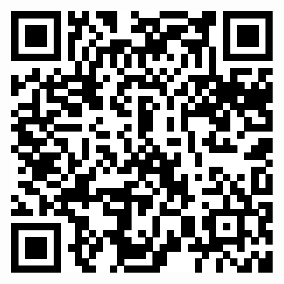 Instrukcji ochrony drzew i krzewów podczas prac budowlanych: 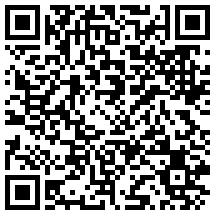 ZAŁĄCZNIK Nr 1a
do Decyzji Nr 26/2023
Zarządu OPEC Sp. z o.o.INFORMACJA PRACODAWCY O ZAGROŻENIACH *
DLA BEZPIECZEŃSTWA I ZDROWIA PODCZAS PRACY
(§ 2.2 Rozporządzenia M.G i P. z dnia 27 lipca 2004r w sprawie 
szkolenia w dziedzinie bezpieczeństwa i higieny pracy Dz.U. Nr 180 poz. 1860) 
- dotyczy pracowników innego pracodawcyRejon (Dział): ………………………………………………………………………………………Dotyczy umowy nr: NO/……./2024Nazwa firmy, komórki organizacyjnej wykonującej zadania na rzecz OPEC Sp. z o.o.……………………………………………………………………………….. POINFORMOWANIEOświadczam, że zgodnie z załącznikiem Nr 1 do Decyzji Zarządu OPEC Sp. z o.o. Nr 26/2023 „ Określenie kompetencji i uświadomienie osób wykonujących zadania dla OPEC lub w jego imieniu oraz przebywających na terenie przedsiębiorstwa” zostałem (łam) poinformowany (na) o zagrożeniach, wymaganiach oraz ogólnych zasadach przebywania na terenie OPEC Sp. z o. o.Załącznik nr 2 do Umowy nr NO/…/2024KLAUZULA INFORMACYJNA O PRZETWARZANIU DANYCH OSOBOWYCH- Zamówienia publiczneZgodnie z art. 13 ust. 1 i 2 Rozporządzenia Parlamentu Europejskiego i Rady (UE) 2016/679 z dnia 27 kwietnia 2016 roku w sprawie ochrony osób fizycznych w związku z przetwarzaniem danych osobowych i w sprawie swobodnego przepływu takich danych oraz uchylenia dyrektywy 95/46/WE (ogólne rozporządzenie o ochronie danych) – zwane dalej Rozporządzenie, informuję, że:Administratorem Pani/Pana danych osobowych jest Okręgowe Przedsiębiorstwo Energetyki Cieplnej Sp. z o.o., adres kontaktowy: ul. Opata Hackiego14, 81-231 Gdynia.Administrator danych wyznaczył Inspektora ochrony danych, z którym może się Pani/Pan skontaktować poprzez email: iod@opecgdy.com.pl  lub pisemnie na adres siedziby administratora. Z inspektorem ochrony danych można się kontaktować we wszystkich sprawach dotyczących przetwarzania danych osobowych oraz korzystania z praw związanych z przetwarzaniem danych.Pani/Pana dane osobowe będą przetwarzane w celu wypełnienia obowiązku prawnego ciążącego na administratorze na podstawie art. 6 ust. 1 lit. c Rozporządzenia, wynikającego z aktów prawnych związanych z realizacją zadań administratora, tj. związanym z postępowaniem o udzielenie zamówienia zgodnie z ustawą z dnia 23 kwietnia 1964 roku - Kodeks cywilny oraz innych obowiązujących przepisów prawa.W związku z przetwarzaniem danych w celach, wskazanych powyżej, odbiorcami Pani/Pana danych osobowych będą osoby lub podmioty, którym udostępniona zostanie dokumentacja postępowania per analogiam jak w art. 18 oraz art. 74 ustawy z dnia 11 września 2019 roku – Prawo zamówień publicznych.Pani/Pana dane osobowe przetwarzane przez administratora przechowywane będą przez okres niezbędny do realizacji celu dla jakiego zostały zebrane oraz per analogiam jak w art. 78 ustawy z dnia 11 września 2019 roku – Prawo zamówień publicznych, przez okres 4 lat od dnia zakończenia postępowania o udzielenie zamówienia. W związku z przetwarzaniem Pani/Pana danych osobowych:- przysługują Pani/Panu następujące prawa: dostępu do treści danych osobowych jej dotyczących, na podstawie art. 15 Rozporządzenia;sprostowania danych, na podstawie art. 16 Rozporządzenia;ograniczenia przetwarzania danych, na podstawie art. 18 Rozporządzenia, z zastrzeżeniem przypadków, o których mowa w art. 18 ust 2 Rozporządzenia.- nie przysługują Pani/Panu prawa:usunięcia danych, na podstawie art. 17 ust. 3 lit. b, d lub e Rozporządzenia;prawo do przenoszenia danych – na podstawie art. 20 Rozporządzenia;wniesienia sprzeciwu wobec przetwarzanych danych, na podstawie art. 21 Rozporządzenia.Przysługuje Pani/Panu prawo wniesienia skargi do organu nadzorczego tj.  Prezesa Urzędu Ochrony Danych Osobowych, gdy uzna Pani/Pan, iż przetwarzanie danych osobowych narusza przepisy Rozporządzenia.Pani/Pana dane osobowe nie będą przetwarzane w sposób zautomatyzowany, w tym również w formie profilowania.L.p.Imię, nazwiskoDATAPodpisUwagi12345